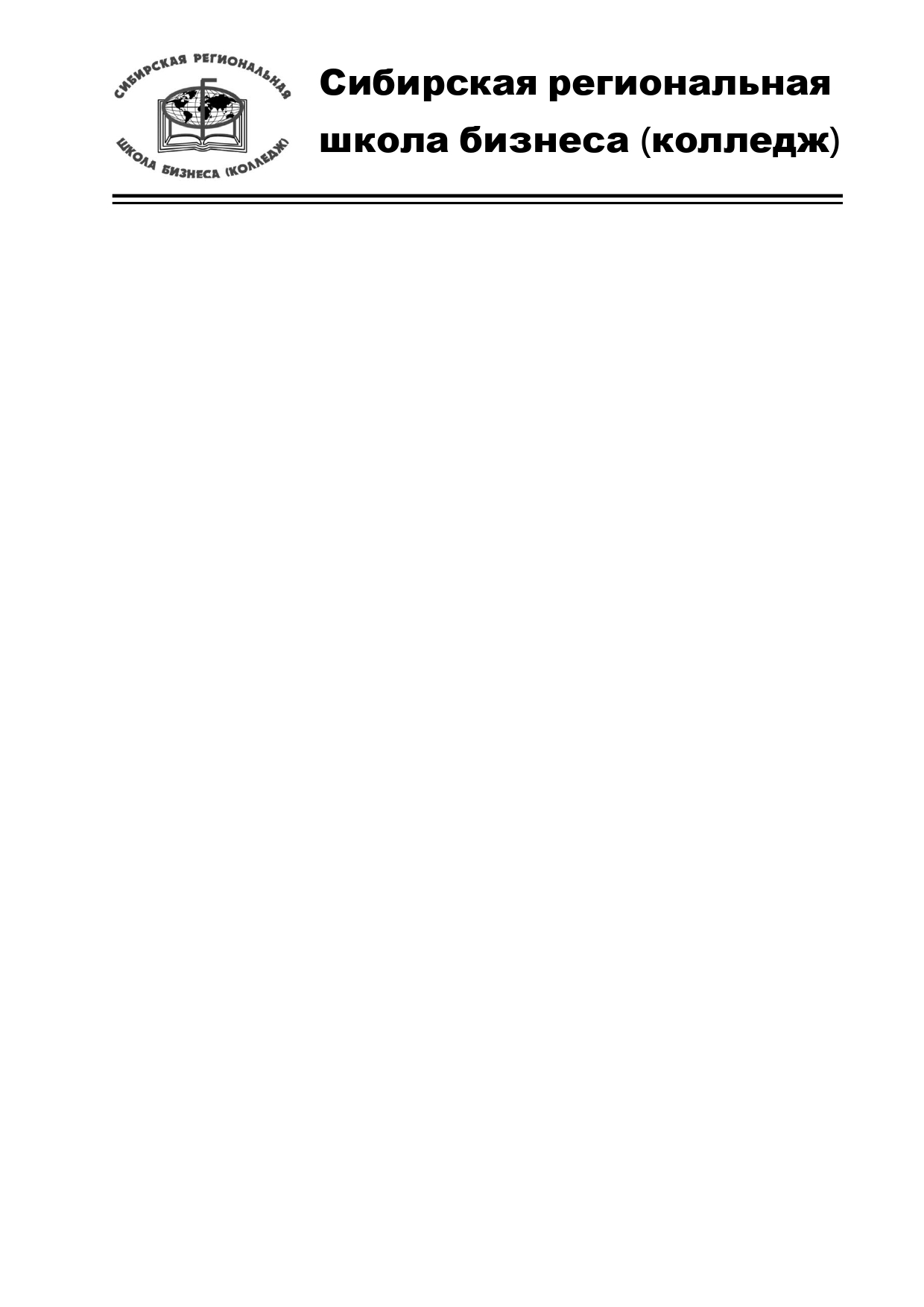 РАБОЧАЯ ПРОГРАММА ВОСПИТАНИЯИ КАЛЕНДАРНЫЙ ПЛАН ВОСПИТАТЕЛЬНОЙ РАБОТЫдля специальности 09.02.07 Информационные системы и программированиена 2022-2026 гг.Омск - 2022СОДЕРЖАНИЕРАЗДЕЛ 1. ПАСПОРТ РАБОЧЕЙ ПРОГРАММЫ ВОСПИТАНИЯ				3РАЗДЕЛ 2. СОДЕРЖАНИЕ РАБОЧЕЙ ПРОГРАММЫ ВОСПИТАНИЯ			8РАЗДЕЛ 3. ОЦЕНКА ОСВОЕНИЯ ОБУЧАЮЩИМИСЯ ОСНОВНОЙ ОБРАЗОВАТЕЛЬНОЙ ПРОГРАММЫ В ЧАСТИ ДОСТИЖЕНИЯ ЛИЧНОСТНЫХ РЕЗУЛЬТАТОВ		14РАЗДЕЛ 4. ТРЕБОВАНИЯ К РЕСУРСНОМУ ОБЕСПЕЧЕНИ ВОСПИТАТЕЛЬНОЙ РАБОТЫ 												16РАЗДЕЛ 5. КАЛЕНДАРНЫЙ ПЛАН ВОСПИТАТЕЛЬНОЙ РАБОТЫ			18РАЗДЕЛ 1. ПАСПОРТ РАБОЧЕЙ ПРОГРАММЫ ВОСПИТАНИЯДанная рабочая программа воспитания разработана с учетом преемственности целей и задач Примерной программы воспитания для общеобразовательных организаций, одобренной решением Федерального учебно-методического объединения по общему образованию (утв. Протоколом заседания УМО по общему образованию Минпросвещения России № 2/20 от 02.06.2020 г.).Согласно Федеральному закону «Об образовании» от 29.12.2012 г. № 273-ФЗ (в ред. Федерального закона от 31.07.2020 г. № 304-ФЗ) «воспитание – деятельность, направленная на развитие личности, создание условий для самоопределения и социализации обучающихся на основе социокультурных, духовно-нравственных ценностей и принятых в российском обществе правил и норм поведения в интересах человека, семьи, общества и государства, формирование у обучающихся чувства патриотизма, гражданственности, уважения к памяти защитников Отечества и подвигам Героев Отечества, закону и правопорядку, человеку труда и старшему поколению, взаимного уважения, бережного отношения к культурному наследию и традициям многонационального народа Российской Федерации, природе и окружающей среде».При разработке формулировок личностных результатов учет требований Закона в части формирования у обучающихся чувства патриотизма, гражданственности, уважения к памяти защитников Отечества и подвигам Героев Отечества, закону и правопорядку, человеку труда и старшему поколению, взаимного уважения, бережного отношения к культурному наследию и традициям многонационального народа Российской Федерации, природе и окружающей среде, бережного отношения к здоровью, эстетических чувств и уважения к ценностям семьи, является обязательным. Планируемые личностные результаты в ходе реализации образовательной программыРАЗДЕЛ 2. СОДЕРЖАНИЕ РАБОЧЕЙ ПРОГРАММЫ ВОСПИТАНИЯОрганизация воспитательной деятельности обучающихся является неотъемлемой частью образовательного процесса, воспитание рассматривается как ценностно –ориентированный процесс, организуемый по основным приоритетным направлениям:•	ПРОФЕССИОНАЛЬНО – ЛИЧНОСТНОЕПрофессиональное воспитание предусматривает  формирование  личности обучающегося, способной к принятию ответственных  решений, мотивации на освоение образовательной программы и выполнение научно – исследовательской работы, нацеленной на интеллектуальное развитие и профессиональное становление , жизненное самоопределение, развитие профессионально – значимых качеств, в том числе  путем формирования общих компетенций и достижения личностных результатов обучения.•	ГРАЖДАНСКО – ПАТРИОТИЧЕСКОЕПатриотическое, гражданское воспитание, направленное на формирование у обучающегося активной гражданской позиции, приверженности принципам честности, порядочности, открытости; на развитие социальной и экономической активности, социально значимых качеств личности и самостоятельного опыта общественной деятельности, в том числе на условиях социальной ответственности и дисциплинированности; направленное на формирование приверженности к  родной культуре, исторической памяти на основе любви к Родине, родному народу, малой родине, интереса к изучению и освоению культурных традиций России, на принятие традиционных ценностей многонационального народа России.•	ПРАВОВОЕПравовое воспитание, направленное на формирование правовой культуры, культуры безопасного поведения, уважения к закону, норм коллективной жизни, развитие гражданской и социальной ответственности.•  ДУХОВНО – НРАВСТВЕННОЕ	 Духовно – нравственное воспитание, направленное на воспитание толерантной личности обучающегося, обладающей антикоррупционным мировоззрением, нравственными качествами, способной к творчеству, открытой к восприятию других культур независимо от их национальной, социальной, религиозной  принадлежности, взглядов, мировоззрения, стилей мышления и поведения.•	КУЛЬТУРНО – ТВОРЧЕСКОЕ Культурно – творческое воспитание, направленное на  развитие таких  личностных качеств , как развитие самодеятельного художественного творчества  студенческой молодежи, выявление новых ярких дарований и развитие их творческих способностей,  поощрение и стимулирование молодых талантов.•	СПОРТИВНО – ОЗДОРОВИТЕЛЬНОЕФормирование у обучающихся культуры здоровья, безопасного поведения, стремления к здоровому образу жизни и занятиям спортом, воспитание психически здоровой, физически развитой и социально – адаптированной личности, пропаганда здорового образа жизни, профилактика алкоголизма, наркомании, употребления психоактивных веществ.•	ЭКОЛОГИЧЕСКОЕЭкологическое воспитание, направленное на формирование у обучающихся экологической культуры личности, экологического мышления, развитие представлений о рациональном использовании природных ресурсов, бережном отношении к окружающей среде, о последствиях жизнедеятельности человека по отношению к окружающей среде, здоровью других людей и собственному здоровью. Участие обучающихся в экологических акциях, субботниках, экологических экскурсиях.Каждое направление воспитательной работы представлено в соответствующем модуле воспитания.Практическая реализация рабочей программы воспитания осуществляется через содержание направлений воспитательной деятельности АНПОО «СРШБ (колледж)», которые представлены в соответствующих модулях.:Модуль 1. Кураторство и поддержкаМодуль 2. Учебное занятиеМодуль 3. Ключевые дела профессиональной образовательной организацииМодуль 4. Взаимодействие с родителями Модуль 5. Студенческое самоуправлениеМодуль 6. Профориентация и развитие карьерыМодуль7. Правовое сознаниеМодуль 8. Социальное партнерствоМодуль 9. Внеучебная деятельностьМодуль 10. Наставничество и волонтерствоХарактеристика модулей, в рамках которых виды, формы и содержание совместной деятельности педагогических работников, обучающихся и социальных партнеров организации, отражены в Календарном плане воспитательной работы. РАЗДЕЛ 3. ОЦЕНКА ОСВОЕНИЯ ОБУЧАЮЩИМИСЯ ОСНОВНОЙ ОБРАЗОВАТЕЛЬНОЙ ПРОГРАММЫ В ЧАСТИ ДОСТИЖЕНИЯ ЛИЧНОСТНЫХ РЕЗУЛЬТАТОВОценка достижения обучающимися личностных результатов проводится в рамках контрольных и оценочных процедур, предусмотренных настоящей программой. Комплекс критериев оценки личностных результатов обучающихся:демонстрация интереса к будущей профессии;оценка собственного продвижения, личностного развития;положительная динамика в организации собственной учебной деятельности по результатам самооценки, самоанализа и коррекции ее результатов;ответственность за результат учебной деятельности и подготовки к профессиональной деятельности;проявление высокопрофессиональной трудовой активности;участие в исследовательской и проектной работе;участие в конкурсах профессионального мастерства, олимпиадах по профессии, викторинах, в предметных неделях;соблюдение этических норм общения при взаимодействии с обучающимися, преподавателями, мастерами и руководителями практики;конструктивное взаимодействие в учебном коллективе/бригаде;демонстрация навыков межличностного делового общения, социального имиджа;готовность к общению и взаимодействию с людьми самого разного статуса, этнической, религиозной принадлежности и в многообразных обстоятельствах;сформированность гражданской позиции; участие в волонтерском движении;  проявление мировоззренческих установок на готовность молодых людей к работе на благо Отечества;проявление правовой активности и навыков правомерного поведения, уважения к Закону;отсутствие фактов проявления идеологии терроризма и экстремизма среди обучающихся;отсутствие социальных конфликтов среди обучающихся, основанных на межнациональной, межрелигиозной почве;участие в реализации просветительских программ, поисковых, археологических, военно-исторических, краеведческих отрядах и молодежных объединениях; добровольческие инициативы по поддержки инвалидов и престарелых граждан;проявление экологической культуры, бережного отношения к родной земле, природным богатствам России и мира;демонстрация умений и навыков разумного природопользования, нетерпимого отношения к действиям, приносящим вред экологии;демонстрация навыков здорового образа жизни и высокий уровень культуры здоровья обучающихся;проявление культуры потребления информации, умений и навыков пользования компьютерной техникой, навыков отбора и критического анализа информации, умения ориентироваться в информационном пространстве;участие в конкурсах профессионального мастерства и в командных проектах; проявление экономической и финансовой культуры, экономической грамотности, а также собственной адекватной позиции по отношению к социально-экономической действительности.РАЗДЕЛ 4. ТРЕБОВАНИЯ К РЕСУРСНОМУ ОБЕСПЕЧЕНИЮ ВОСПИТАТЕЛЬНОЙ РАБОТЫРесурсное обеспечение воспитательной работы направлено на создание условий для осуществления воспитательной деятельности обучающихся, в том числе инвалидов и лиц с ОВЗ, в контексте реализации образовательной программы. 4.1. Нормативно-правовое обеспечение воспитательной работыРабочая программа воспитания разрабатывается в соответствии с нормативно-правовыми документами федеральных органов исполнительной власти в сфере образования, требованиями ФГОС СПО, с учетом сложившегося опыта воспитательной деятельности и имеющимися ресурсами в АНПОО «СРШБ (Колледж)».4.2. Кадровое обеспечение воспитательной работыДля реализации рабочей программы воспитания в АНПОО «СРШБ (колледж)» созданы структуры, обеспечивающие основные направления воспитательной деятельности. Управление воспитательной работой обеспечивается кадровым составом, включающим директора, который несет ответственность за организацию воспитательной работы в АНПОО «СРШБ (колледж)», заместителя директора, непосредственно курирующего данное направление, педагога-организатора, кураторов, преподавателей, а также педагогов, ведущих работу кружков, секций, клубов, оператора видео записи. Функционал работников регламентируется требованиями профессиональных стандартов.4.3. Материально-техническое обеспечение воспитательной работыСодержание материально-технического обеспечения воспитательной работы соответствует требованиям к материально-техническому обеспечению ООП и включает технические средства обучения и воспитания, соответствующие поставленной воспитывающей цели, задачам, видам, формам, методам, средствам и содержанию воспитательной деятельности.Образовательная организация самостоятельно определяет место проведения мероприятий воспитательной работы, отраженных в календарном плане.Для организации воспитательной работы предусмотрено наличие оборудованных помещений: - актовый зал для проведения всевозможного рода мероприятий, занятий художественным творчеством, техническое оснащение которого обеспечивает качественное воспроизведение фонограмм, звука видеоизображений, световое оформление мероприятий;- репетиционные помещения для работы органов студенческого самоуправления, проведение культурного студенческого досуга, организационных занятий;- спортивный зал, оснащенный спортивным оборудованием и инвентарем;- открытые волейбольные и баскетбольные площадки, футбольное поле тренажерный комплекс;-  объекты социокультурной среды (библиотека, конференц-зал);- специальные помещения для работы кружков, студий, с необходимым для занятий материально – техническим обеспечением (оборудование, реквизит).Материально – техническое обеспечение воспитательной работы предусматривает возможность: - проведение массовых мероприятий, собраний, представлений, досуга и общения обучающихся, группового просмотра кино – и видеоматериалов, организации сценической работы, театрализованных представлений;-  выпуска печатных и электронных изданий, теле – и радиопрограмм и т.д.;- систематических занятий физкультурой и спортом, оздоровительных мероприятий, соревнований, выполнение нормативов ГТО;- обеспечение доступа к информационным ресурсам интернета, учебной и художественной литературе, коллекциям медиа ресурсов на электронных носителях.Материально-техническое обеспечение учитывает специфику ООП, специальные потребности обучающихся с ОВЗ и следует установленным государственным санитарно-эпидемиологическим правилам и гигиеническим нормативам.4.4. Информационное обеспечение воспитательной работыИнформационное обеспечение воспитательной работы имеет в своей инфраструктуре объекты, обеспеченные средствами связи, компьютерной и мультимедийной техникой, интернет ресурсами и специализированным оборудованием.Информационное обеспечение воспитательной работы направлено на: информирование о возможностях для участия обучающихся в социально значимой деятельности; информационную и методическую поддержку воспитательной работы; планирование воспитательной работы и её ресурсного обеспечения; мониторинг воспитательной работы; дистанционное взаимодействие всех участников (обучающихся, педагогических работников, органов управления в сфере образования, общественности); дистанционное взаимодействие с другими организациями социальной сферы.Информационное обеспечение воспитательной работы включает: комплекс информационных ресурсов, в том числе цифровых, совокупность технологических и аппаратных средств (компьютеры, принтеры, сканеры и др.). Система воспитательной деятельности образовательной организации представлена на сайте организации http://srshb.ru/. Размещены локальные документы по организации воспитательной деятельности, в том числе рабочие программы воспитания, реализуемые как часть основных профессиональных образовательных программ; календарный план воспитательной работы, описание рабочей программы воспитания АНПОО «СРШБ (колледж)». Информируются субъекты образовательных отношений о запланированных и прошедших мероприятиях и событиях воспитательной направленности в разделе «Новости».КАЛЕНДАРНЫЙ ПЛАН ВОСПИТАТЕЛЬНОЙ РАБОТЫпо специальности 09.02.07 Информационные системы и программированиеПриложение 1 Темы внеурочных занятий, разрабатываемых на федеральном уровне «Разговор о важном»СОГЛАСОВАНОПредседатель студенческого совета АНПОО «СРШБ (колледж)»(протокол от 26.08.2022 № 1)Рассмотрено и одобрено решением педагогического советаАНПОО «СРШБ (колледж)»(протокол от 29.08.2022 №1)Председатель совета родителей АНПОО «СРШБ (колледж)»(протокол от 26.08.2022 № 1)УТВЕРЖДАЮДиректор АНПОО «СРШБ (колледж)»_________ С.И.Белецкая29.08.2022Название СодержаниеНаименование программыРабочая программа воспитания по специальности  09.02.07 Информационные системы и программированиеОснования для разработки программыНастоящая программа разработана на основе следующих нормативных правовых документов:Конституция Российской Федерации;Указ Президента Российской Федерации от 21.07.2020 г. № 474 
«О национальных целях развития Российской Федерации на период до 2030 года»;Федеральный закон от 29.12.2012 г. № 273-ФЗ «Об образовании» Федеральный закон от 31.07.2020 г. № 304-ФЗ «О внесении изменений 
в Федеральный закон «Об образовании в Российской Федерации» по вопросам воспитания обучающихся» (далее – ФЗ-304);Распоряжение Правительства Российской Федерации от 12.11.2020 № 2945-р об утверждении Плана мероприятий по реализации в 2021–2025 годах Стратегии развития воспитания в Российской Федерации на период до 2025 года;Федеральный государственный образовательный стандарт среднего общего образования, утвержденный приказом Минобрнауки России от 17.05.2012 № 413;Федеральный государственный образовательный стандарт среднего профессионального образования по специальности 09.02.07 Информационные системы и программирование, утвержденный приказом Минобрнауки России от 09.12.2016 №1547;С учетом:Примерной основной образовательной программы среднего общего образования, одобрена решением от 12 мая 2016 года. Протокол №2/16.Примерной основной образовательной программы по специальности среднего профессионального образования разработана на основе федерального государственного образовательного стандарта среднего профессионального образования по специальности 09.02.07 Информационные системы и программирования, утверждено протоколом Федерального учебно-методического объединения по УГПС 09.00.00 от 15.07.2021 №3.Цель программыЦель рабочей программы воспитания – личностное развитие обучающихся и их социализация, проявляющиеся в развитии их позитивных отношений к общественным ценностям, приобретении опыта поведения и применения сформированных общих компетенций  специалистов среднего звена на практикеСроки реализации программы09.02.07 Информационные системы и программирование: на базе среднего общего образования в очной форме – 2 года 10 месяцев (с 2022 г по 2025г; на базе основного общего образования в очной форме – 3 года 10 месяцев (с 2022 г по 2026г)Исполнители 
программыДиректор, заместитель директора, начальник учебного отдела, кураторы, преподаватели, педагог-организатор,  члены Студенческого совета, представители родительского комитета, представители организаций – работодателей.Личностные результаты реализации программы воспитания (дескрипторы)Код личностных результатов реализации программы воспитанияОсознающий себя гражданином и защитником великой страны.ЛР 1Проявляющий активную гражданскую позицию, демонстрирующий приверженность принципам честности, порядочности, открытости, экономически активный и участвующий в студенческом и территориальном самоуправлении, в том числе на условиях добровольчества, продуктивно взаимодействующий и участвующий в деятельности общественных организаций.ЛР 2Соблюдающий нормы правопорядка, следующий идеалам гражданского общества, обеспечения безопасности, прав и свобод граждан России. Лояльный к установкам и проявлениям представителей субкультур, отличающий их от групп с деструктивным и девиантным поведением. Демонстрирующий неприятие и предупреждающий социально опасное поведение окружающих.ЛР 3Проявляющий и демонстрирующий уважение к людям труда, осознающий ценность собственного труда. Стремящийся к формированию в сетевой среде личностно и профессионального конструктивного «цифрового следа».ЛР 4Демонстрирующий приверженность к родной культуре, исторической памяти на основе любви к Родине, родному народу, малой родине, принятию традиционных ценностей   многонационального народа России.ЛР 5Проявляющий уважение к людям старшего поколения и готовность к участию в социальной поддержке и волонтерских движениях. ЛР 6Осознающий приоритетную ценность личности человека; уважающий собственную и чужую уникальность в различных ситуациях, во всех формах и видах деятельности. ЛР 7Проявляющий и демонстрирующий уважение к представителям различных этнокультурных, социальных, конфессиональных и иных групп. Сопричастный к сохранению, преумножению и трансляции культурных традиций и ценностей многонационального российского государства.ЛР 8Соблюдающий и пропагандирующий правила здорового и безопасного образа жизни, спорта; предупреждающий либо преодолевающий зависимости от алкоголя, табака, психоактивных веществ, азартных игр и т.д. Сохраняющий психологическую устойчивость в ситуативно сложных или стремительно меняющихся ситуациях.ЛР 9Заботящийся о защите окружающей среды, собственной и чужой безопасности, в том числе цифровой.ЛР 10Проявляющий уважение к эстетическим ценностям, обладающий основами эстетической культуры. ЛР 11Принимающий семейные ценности, готовый к созданию семьи и воспитанию детей; демонстрирующий неприятие насилия в семье, ухода от родительской ответственности, отказа от отношений со своими детьми и их финансового содержания.ЛР 12Личностные результатыреализации программы воспитания, определенные отраслевыми требованиями к деловым качествам личностиЛичностные результатыреализации программы воспитания, определенные отраслевыми требованиями к деловым качествам личностиЛичностные результатыреализации программы воспитания, определенные отраслевыми требованиями к деловым качествам личностиДемонстрирующий умение эффективно взаимодействовать в команде, вести диалог, в том числе с использованием средств коммуникацииЛР 13Демонстрирующий навыки анализа и интерпретации информации из различных источников с учетом нормативно-правовых нормЛР 14Демонстрирующий готовность и способность к образованию, в том числе самообразованию, на протяжении всей жизни; сознательное отношение к непрерывному образованию как условию успешной профессиональной и общественной деятельности.ЛР 15Личностные результатыреализации программы воспитания, определенные субъектом Российской ФедерацииЛичностные результатыреализации программы воспитания, определенные субъектом Российской ФедерацииЛичностные результатыреализации программы воспитания, определенные субъектом Российской ФедерацииПринимающий основы экологической культуры, соответствующей современному уровню экологического мышления, применяющий опыт экологически ориентированной рефлексивно – оценочной и практической деятельности в жизненных ситуациях и профессиональной деятельности.ЛР 16Наименование профессионального модуля, учебной дисциплины Код личностных результатов реализации программы воспитания Русский языкЛР 1, 3, 5, 6, 8,11, 14, 15ЛитератураЛР 1, 5, 7, 11, 15Иностранный языкЛР 1, 2, 7, 8, 13Математика ЛР 7, 13, 15ИсторияЛР 1, 5, 6, 7, 8Основы безопасности жизнедеятельностиЛР 1, 2, 6, 9, 15АстрономияЛР 7, 10, 11Родной языкЛР 1, 3, 5, 8, 11, 14, 13, 15ИнформатикаЛР 4,10,13,14ФизикаЛР 7, 13, 15Основы проектной деятельностиЛР 3, 4, 5, 6, 7, 8, 10, 11, 15, 16Основы философииЛР 2, 4, 5, 6, 7, 8, 10, 11, 15, 16ИсторияЛР 1, 2, 3, 5, 6, 7, 8Психология общенияЛР 2, 3, 7, 9, 12, 13,15Иностранный язык в профессиональной деятельностиЛР 1, 2, 4, 5Физическая культураЛР 1, 2, 6, 9, 15Гражданско–патриотическое воспитание личностиЛР 1, 2, 3, 4, 5, 6, 7, 8, 11, 12, 15Особенности работы с инвалидами и лицами с ограниченными возможностями здоровья/Социальная адаптацияЛР 2, 3, 4, 7, 8, 13Элементы высшей математикиЛР 11, 13, 14, 15Дискретная математика с элементами математической логикиЛР 11, 13, 14, 15Теория вероятностей и математическая статистикаЛР 11, 13, 14,15Экологические основы природопользованияЛР 9, 10, 16Операционные системы и средаЛР 4, 7, 10, 13, 15Архитектура аппаратных средствЛР 4,7, 10, 13, 15Информационные технологииЛР 4, 10, 13, 14Основы алгоритмизации и программированияЛР 4, 13,14, 15Правовое обеспечение профессиональной деятельностиЛР 1, 2, 3,Безопасность жизнедеятельностиЛР 5, 9, 10, 16Экономика отраслиЛР 1, 2, 15Основы проектирования баз данныхЛР 10, 13, 14,15Стандартизация, сертификация и техническое документированиеЛР 10, 13, 14, 15Численные методыЛР 10, 13, 14, 15Компьютерные сетиЛР 10, 13, 14, 15Менеджмент в профессиональной деятельностиЛР 2, 4, 7, 9, 11, 13, 14, 15,16Основы финансовой грамотности и предпринимательской деятельностиЛР 2, 4, 7, 10, 11, 12, 13, 14, 15Язык программирования PYTHON\ Адаптивные информационные и коммуникационные технологииЛР 4, 7, 13, 14, 15Охрана труда/ Документационное обеспечение профессиональной деятельностиЛР 1, 2,3, 4, 5, 7, 8, 9, 10, 11Разработка программных модулейЛР 4, 7, 10, 13, 15Поддержка и тестирование программных модулейЛР 4, 7, 10, 13, 14, 15Структурные компоненты 
(наименование модуля) воспитанияКраткое содержаниеНаправление воспитанияЛичностный результат (код)Кураторство и поддержка Адаптация студентов к условиям образовательного процесса в колледже, формирование коллектива студентов, способного работать в дальнейшем на принципах самоуправления; Отражение деятельности по созданию и развитию коллектива учебной группы, по обнаружению и разрешению проблем
обучающихся, оказания помощи им в становлении субъектной позиции, реализации механизмов самоуправления, выработки стратегии взаимодействия в проблемных   ситуациях, привлечения внутренних внешних воспитательных ресурсов.гражданско - патриотическое, морально-нравственное, правовое,
 спортивно – оздоровительное, 
культурно-
творческоеЛР1 – ЛР7, ЛР 9, ЛР10, ЛР 11Учебное занятиеРеализация воспитательного потенциала учебного занятия с учетом совокупности методов, приемов, направленных  на формирование и развитие общих  и профессиональных компетенций выпускника по конкретной специальности/профессии, его личностных качеств, необходимых для формирование базовой культуры личностиГражданско - патриотическое, экологическое, спортивно- оздоровительное, морально – нравственное, экономическое, правовое.ЛР1 –ЛР16Ключевые дела профессиональной образовательной организацииПланирование, проведение традиционных общих мероприятий колледжа, в которых принимает участие большая часть обучающихся и педагогов колледжа (проекты, акции, квесты, конкурсы, мероприятия разных уровней, в которых колледж принимает участие). Вовлечение студентов в эмоционально окрашенные и расширяющие спектр социальных контактов события благо-
творительной, экологической, патриотической, трудовой направленности.Гражданско – патриотическое, культурно – творческое, духовно – нравственное, спортивно – оздоровительное, экологическое, правовоеЛР1- ЛР 12, ЛР16Взаимодействие с родителямиВовлечение родителей в коллегиальные формы управления воспитанием, организацию профориентационно значимого общения коллектива обучающихся с родителями как носителями трудового опыта и корпоративной культуры. Достижение совместно с родителями студента воспитательных результатов при возникновении проблем в обучении и ориентации у обучающегося на социально одобряемое поведение представителей старшего поколения, заботу о них. Информирование родителей о результатах учебной деятельности, диагностических исследований консультирование по всем возникающим вопросам; участие в совместных творческих делах.Правовое, гражданское, духовно – нравственное, спортивно – оздоровительное ЛР2, ЛР3, ЛР4, ЛР6, ЛР7, ЛР9, ЛР12Студенческое самоуправлениеОрганизация деятельности Студенческих советов колледжа, направленной на развитие у обучающихся таких качеств, как: инициативность, самостоятельность, ответственность, трудолюбие, самоорганизация.Гражданско – патриотическое, культурно – творческое, духовно – нравственное, спортивно – оздоровительное, экологическое, правовое, экономическоеЛР 2, ЛР 3, ЛР4, ЛР6, ЛР 7, ЛР 8, ЛР 9, ЛР 13, ЛР14, ЛР16Профориентация и развитие карьерыПриобщение обучающихся к профессионально-трудовой деятельности и связанными с нею социальными функциями в соответствии со специальностью и уровнем квалификации на основе приобщения студентов к традициям и ценностям профессионального сообщества, нормам профессиональной этики. Сотрудничество с социальными партнерами. Проведение встреч, круглых столов, деловых игр, предметных недель, классных часов, экскурсий на предприятиях. Участие в конкурсах профессионального мастерства. Совершенствование системы трудоустройства, мониторинга профессиональной адаптации и развития карьеры выпускников колледжа, обеспечивающей социальную и профессиональную
мобильность, непрерывный профессиональный рост, конкурентоспособность выпускников колледжа на рынке трудаПрофессионально – личностное, правовое. экономическоеЛР4, ЛР7, ЛР13, ЛР14, ЛР15Правовое сознаниеРазвитие сознательного отношения к законности и правопорядку, принятие и исполнение норм правового поведения в обществе, развитие навыков безопасного поведения в разных жизненных ситуациях. Организация деятельности по профилактике правонарушений, преступлений, экстремистских проявлений, нарушений Правил внутреннего распорядка колледжа. Гражданско – патриотическое, духовно – нравственное, правовое, экономическоеЛР1-ЛР16Социальное партнерствоСоциальное партнерство в колледже основано на добровольном и взаимовыгодном сотрудничестве, направленном на достижение его участниками общих социальных целей. Главная цель – привлечение большего количества социальных партнеров, и организация плодотворного взаимовыгодного сотрудничества. Реализация мероприятий консультативно-просветительской профилактической направленности среди обучающихся Участие в разработке образовательных программ, организация производственных практик.Гражданско – патриотическое, культурно – творческое, духовно – нравственное, спортивно – оздоровительное, правовое.ЛР4, ЛР6, ЛР9, ЛР10, ЛР12 – ЛР16Внеучебная деятельностьВовлечение обучающихся   в интересную и полезную для них деятельность, которая предоставит им возможность самореализоваться в ней, приобрести социально – значимые знания, развивать социально значимые отношения, получить опыт участия в социально значимых делах.Культурно – творческое, духовно – нравственное, спортивно – оздоровительное, правовое.ЛР2, ЛР3, ЛР5, ЛР6, ЛР7, ЛР9, ЛР10, ЛР11Наставничество и волонтерствоВовлечение обучающихся в социально значимую деятельность, направленную на формирования активной социальной и гражданской позиции, развитие таких личностных качеств, как обществу, людям, оказавшимся милосердие, сострадание, готовность безвозмездно служить в трудной жизненной ситуации, больным, одиноким и инвалидам .Развитие навыков волонтерской деятельности через участие в подготовке и  проведении социально-значимых мероприятий, популяризация идей волонтерства.Гражданско – патриотическое, культурно – творческое, духовно – нравственное, спортивно – оздоровительное, правовое.ЛР1 -7, ЛР9, ЛР10, ЛР16ДатаСодержание и формы 
деятельностиУчастникиМесто проведенияОтветственныеКоды ЛР  Наименование модуляСЕНТЯБРЬСЕНТЯБРЬСЕНТЯБРЬСЕНТЯБРЬСЕНТЯБРЬСЕНТЯБРЬСЕНТЯБРЬСЕНТЯБРЬ01.09.День знаний. Линейка. Праздничный концертОбучающиеся 1курса,2курса, 3курсаАктовый зал, площадка у корпусаПедагог- организатор, председатель студенческого совета1, 2, 3, 5, 12, 15«Ключевые дела ПОО», «Взаимодействие с родителями», «Кураторство и поддержка» 01.09.Беседа с первокурсниками «Мои права и обязанности».Обучающиеся 1 курсаУчебные аудиторииКураторы групп, педагог- организатор1, 3, 4, 9Ключевые дела ПОО»«Правовое сознание»01.09.Квест первокурсника. «Знакомство с колледжем»Обучающиеся 1 курсаПомещение и территория колледжаПедагог – организатор, кураторы групп, актив студенческого совета5,11«Ключевые дела ПОО», «Кураторство и поддержка»02.09.03.09.День окончания Второй мировой войны. Классный час - семинарОбучающиеся 2 курсаУчебные аудитории Преподаватель истории, кураторы групп1, 5, 6«Ключевые дела ПОО»02.09.03.09.День солидарности в борьбе с терроризмом Мероприятие, посвященное памяти жертв террористических атак.Обучающиеся 1курса, 2курса, 3 курсаУчебные аудиторииПреподаватели ОБЖ и БЖД, педагог- организатор1, 2, 3«Ключевые дела ПОО»05.09.12.09.19.09.26.09.Кураторские часы. Еженедельные информационно - просветительские занятия «Разговоры о важном». См. Приложение № 1.Обучающиеся  1 курса, 2 курса,3 курсаУчебные аудитории, зал для конференцийКураторы учебных групп1, 2, 3,4, 5, 6, 10, 11«Кураторство и поддержка», «Ключевые дела ПОО», «Правовое сознание»8.09.Урок- беседа, посвященный Международному дню распространения грамотностиОбучающиеся 1 курсаУчебные аудиторииПредседатель ПЦК, преподаватели дисциплины "Русский язык/Родной язык"5, 8, 11«Кураторство и поддержка», «Учебное занятие»13.09.День программистаОбучающиеся  1 курса, 2 курса, 3 курсаУчебные аудитории, зал для конференцийПредседатель ПЦК, преподаватели профессионального модуля13, 14«Профориентация и раз-витие карьеры», «Ключе-вые дела ПОО»сентябрьВведение в профессию (специальность). Урок - играОбучающееся 1курса, 2 курсаУчебные аудитории, зал для конференцийзаместитель директора по учебно-производственной работе, председатель ПЦК13,14,15«Профориентация и развитие карьеры», «Ключевые дела ПОО»сентябрьСобрание Студенческого совета. Выбор актива Студенческого совета. Заседания студенческого совета(ежемесячно).Члены Студенческого актива, заинтересованные обучающиесяАктовый зал, зал для конференцийПедагог- организатор1,2, 3«Студенческое самоуправление»сентябрьОрганизация работы творческих коллективов, спортивных секций. Вовлечение обучающихся в работу кружков, студий, секций.Обучающиеся  1 курса, 2 курса, 3 курсаУчебные аудитории, актовый зал, спортивный залпедагог-организатор, руководитель кружков и секций1, 2, 3, 9, 10, 12««Ключевые дела ПОО», «Внеучебная деятельность»19.09.-23.09.Неделя здорового образа жизни. Правовые часы в рамках недели ЗОЖ "Я - гражданин России"Обучающиеся 1 курса, 2 курса, 3 курсаАктовый зал, зал для конференцийПедагог-организатор, кураторы групп, представители работников правоохранительных органов, специализированных медицинских учреждений1, 2, 3, 9, 10, 12Ключевые дела ПОО», «Правовое сознание», «Социальное партнерство»23.09.Праздник «Посвящение в студенты», «Марафон первокурсника»Обучающиеся 1 курсаАктовый залПедагог- организатор, актив Студенческого совета7,9,11«Ключевые дела ПОО», «Студенческое самоуправление»27.09. День победы русских полков во главе с Великим князем Дмитрием Донским (Куликовская битва, 1380 год).День зарождения российской государственности (862 год)Обучающиеся 2 курсаплощадки городских музеев, выставочных комплексовПедагог-организатор, преподаватели истории, члены Студенческого совета1, 2, 3,5, 8«Ключевые дела ПОО»,«Социальное партнерство»29.09.Встреча с инспектором ОГИБДД УМВД России по городу Омску «ПДД – правила жизни!»  Профилактика ДТПОбучающиеся 1 курсазал для конференцийПедагог - организатор5, 7, 9, 10, 11, 12«Ключевые дела ПОО»30.09.Спортивный праздник по легкой атлетике «Легкоатлетический кросс»Обучающиеся 1, курса,  2 курса, 3 курсаСтадионПреподаватель физической культуры9,11«Ключевые дела ПОО»,ОКТЯБРЬОКТЯБРЬОКТЯБРЬОКТЯБРЬОКТЯБРЬОКТЯБРЬОКТЯБРЬОКТЯБРЬ03.1010.1017.10.24.10.Кураторские часы. Еженедельные информационно - просветительские занятия «Разговоры о важном». См. Приложение № 1.Обучающиеся  1 курса, 2 курса,3 курсаУчебные аудитории, зал для конференцийКураторы учебных групп3, 4,5,6,7, 8, 11, 12«Кураторство и поддержка», «Ключевые дела ПОО», «Правовое сознание»04.10.День Учителя.  Праздничный концерт ко Дню учителяОбучающиеся - участники праздничного концерта, преподаватели и администрация ПООАктовый залчлены Студенческого совета, педагог-организатор1,4,7,6,11«Ключевые дела ПОО»8.10.Разработка проекта:130 лет со дня рождения поэтессы, прозаика, драматурга Марины Ивановны Цветаевой (1892-1941)Обучающееся 1курсаБиблиотека, учебная аудиторияпреподаватель Русского языка и литературы8, 11«Учебное занятие», «Ключевые дела ПОО»10.10.Экологическая фотовыставка: "Все цвета ОСЕНИ". Фотоконкурс.Обучающиеся 1 курса, 2 курсахолл и вестибюль здания ПООПедагог-организатор, кураторы групп, актив Студенческого совета2, 5, 10, 11, 16«Молодежные общественные объединения»13.10.Всероссийский урок «Экология и энергосбережение» в рамках Всероссийского фестиваля энергосбережения #ВместеЯрчеОбучающиеся 2 курса, 3 курсаУчебные аудитории ПООПреподаватель дисциплины "Экология"2, 9, 10, 11, 16«Ключевые дела ПОО», «Учебное занятие»октябрьФестиваль - открытия Средней Омской Лиги КВНОбучающиеся 2 курса, 3 курсаВыезд в КДЦ ОмскаПедагог - организатор2, 7«Внеучебная деятельность»октябрьУчастие в Эко –марафоне «Сдай макулатуру-спаси дерево!».Обучающиеся 1 курса, 2 курса, 3 курсаХолл здания ПООПедагог - организатор, кураторы групп16«Ключевые дела ПОО»,«Наставничество и волонтерство»октябрьОрганизация и проведение субботникаОбучающиеся 1 курса, 2 курсаТерритория колледжаКураторы групп, педагог - организатор4,9,10«Ключевые дела ПОО», «Внеучебная деятельность», «Кураторство и поддержка»октябрьЕжегодная научно – практическая конференция «Современные проблемы в информационной отрасли»Обучающиеся1 курса, 2 курса, 3 курсаАктовый залПредседатели ПЦК4,13,14,«Профориентация и развитие карьеры», «Социальное партнерство»октябрьБеседа инспектора ПДН УМВД России по Омской области «Ответственность несовершеннолетних за совершение преступлений экстремистского характера»Обучающиеся 1 курсаЗал для конференцийПедагог – организатор, члены Студенческого совета, кураторы групп1,2,3,8,9«Правовое сознание»29.10.Родительское собрание. «Качество освоения обучающимися основной профессиональной образовательной программы».Родители и законные представители обучающихсяАктовый зал, учебные аудиторииДиректор, заместитель директора, курирующий учебный процесс, кураторы групп, педагог- организатор2, 12«Взаимодействие с родителями»30.10.День памяти жертв политических репрессий. Тематическая беседаОбучающиеся 1 курса, 2 курса, 3 курсаБиблиотека, учебные аудиторииКураторы групп, преподаватели истории, педагог-организатор1, 2, 5, 8, 12«Ключевые дела ПОО», НОЯБРЬНОЯБРЬНОЯБРЬНОЯБРЬНОЯБРЬНОЯБРЬНОЯБРЬНОЯБРЬ08.11.14.11.21.11.28.11.Кураторские часы. Еженедельные информационно -  просветительские занятия «Разговоры о важном». См. Приложение № 1.Обучающиеся  1 курса, 2 курса,3 курсаУчебные аудитории, зал для конференцийКураторы учебных групп1, 2, 3, 5, 6,8, 12«Кураторство и под-держка», «Ключевые дела ПОО», «Правовое сознание»3.11.Книжная выставка, посвященная 135 летию со дня рождения поэта, драматурга. Переводчика Самуила Яковлевича Маршака (1887-1964)Обучающиеся 1 курсаБиблиотека, учебная аудиторияЗаведующий библиотекой, преподаватель дисциплины русский язык и литература8,11«Ключевые дела ПОО»4.11.День народного единства. Конкурс-викторина «Сила России – в единстве народов»Обучающиеся  1 курса, 2 курса, 3 курсаЗал для конференций педагог-организатор, кураторы групп, активисты студенческого совета1, 2, 5, 8, 11«Ключевые дела ПОО», «Правовое сознание»03.11.-10.11.Участие в Большом этнографическом диктантеОбучающиеся 1курса, 2 курсаУчебные аудиторииКураторы групп, педагог-организатор2, 13, 14, 15«Ключевые дела ПОО», «Правовое сознание»08.11.День памяти погибших при исполнении служебных обязанностей сотрудников органов внутренних дел РоссииОбучающиеся  1 курса, 2 курса, 3 курсаЗал для конференций, учебные аудиторииПредседатель ПЦК, педагог - организатор1 ,2, 3, 4, 6, 7«Ключевые дела ПОО», «Правовое сознание»16.11.Международный день толерантности. Дискуссии на тему: «Ценностные ориентиры молодых» - 1 курс;«Национальность без границ»-2 курс;Терроризм – зло против человечества»3 курс.Обучающиеся  1 курса, 2 курса, 3 курсаЗал для конференций, учебные аудиториикураторы групп, педагог-организатор, специалисты органов внутренних дел ЦПЭ5, 7,8«Ключевые дела ПОО», «Социальное партнерство», «Правовое сознание»ноябрьСбор материальной помощи детям детских домов «Зимняя сказка»Обучающиеся  1 курса, 2 курса, 3 курсаУчебная аудиторияпедагог-организатор, активисты студенческого совета6,7,«Наставничество и волонтерство»ноябрь"Что такое профессиональная этика и принцип профессионального скептицизма?" Проведение тематических мастер – классов, викторина по профилю специальности.Обучающиеся 1 курсаУчебные аудиторииЗаместитель директора, курирующий учебно-производственную работу, председатель ПЦК, преподаватели профессиональных модулей3,13,14, 15«Профориентация и развитие карьеры», «Учебное занятие»22.11.«Твоя активная позиция» - цикл встреч с администрацией колледжа. Час директорачлены Студенческого совета, заинтересованные обучающиесяАктовый залДиректор, председатель Студенческого совета, педагог- организатор1,3,7,«Студенческое самоуправление»30.11.День государственного герба в Российской Федерации. Трансляция видео информацииОбучающиеся     1курса, 2 курса, 3 курсаучебные аудитории, холл ПООПедагог - организатор2, 9, 10, 11 «Правовое сознание»ДЕКАБРЬДЕКАБРЬДЕКАБРЬДЕКАБРЬДЕКАБРЬДЕКАБРЬДЕКАБРЬДЕКАБРЬ05.12.12.12.09.12.26.12Кураторские часы. Еженедельные информационно - просветительские занятия «Разговоры о важном». См. Приложение № 1.Обучающиеся  1 курса, 2 курса,3 курсаУчебные аудитории, зал для конференцийКураторы учебных групп1, 2, 3, 4, 6, 7«Кураторство и поддержка», «Ключевые дела ПОО», «Право-вое сознание»декабрьМеждународная акция «Тест по истории Отечества» в рамках федерального проекта «Каждый день горжусь Россией!».Обучающиеся  1 курса, 2 курса, 3 курсаУчебные аудиторииПредседатель ПЦК, преподаватели профессиональных модулей1, 5, 7, 8«Ключевые дела ПОО», «Учебное занятие»«Правовое сознание»09.12.День Героев Отечества.Онлайн-экскурсия по Городам-героям https://clck.ru/RADA Обучающиеся  1 курса, 2 курса, 3 курсаХолл, вестибюль ПООпедагог-организатор1, 2, 5, 6, 8, 12«Ключевые дела ПОО» 10.12.Международный день прав человека. Обучающиеся  1 курса, 2 курса, 3 курсаУчебныеаудиторииПредседатель ПЦК, преподаватели профессиональных модулей1, 2, 3, 7, 8«Правовое сознание»12.12.День Конституции Российской Федерации. Торжественная линейка, открытые уроки по дисциплине "Обществознание"Обучающиеся  1 курса, 2 курса, 3 курсаУчебныеаудиторииПредседатель ПЦК, преподаватели дисциплины «Обществознание»1, 2, 3, 7 «Правовое сознание»20.12.Организация фотовыставки «Зимняя сказка»Обучающиеся 1курса, 2 курса Холл, вестибюль ПООПедагог – организатор, члены студенческого совета10, 11«Ключевые дела ПОО»29.12.Новогоднее представление, концертная программаОбучающиеся  1 курса, 2 курса, 3 курсаАктовый залПедагог - организатор, члены Студенческого совета, руководители творческих коллективов5, 7, 8, 9, 11, 12«Ключевые дела ПОО», «Внеучебная деятельность»ЯНВАРЬЯНВАРЬЯНВАРЬЯНВАРЬЯНВАРЬЯНВАРЬЯНВАРЬЯНВАРЬ16.01.23.01.30.01.Кураторские часы.  Ежене- дельные информационно - просветительские занятия «Разговоры о важном». См. Приложение № 1.Обучающиеся  1 курса, 2 курса, 3 курсаУчебные аудитории, зал для конференцийКураторы учебных групп2, 3, 5, 11«Кураторство и под-держка», «Ключевые дела ПОО», «Право-вое сознание»16.01.Правовые часы "Я - гражданин России" -«Молодежный экстремизм сегодня: ксенофобия, экстремизм в молодежной среде, противодействие экстремисткой деятельности в соответствии с законом Российской Федерации»Обучающиеся  1 курса, 2 курса Актовый зал, зал для конференцийПредставители правоохранительных органов ЦПЭ, преподаватели правовых дисциплин, педагог - организатор1, 2, 3, 9«Ключевые дела ПОО»«Правовое сознание»январьУчастие в проектах: "Россия - страна возможностей"; "Большая перемена"; "Волонтер цифровой грамотности в финансовой сфере", "Я молодой предприниматель" и дрОбучающиеся  1 курса, 2 курса, 3 курсаОткрытые площадки региональных органов власти, ведущих организаций –работодателейЗаместитель директора, курирующий учебно-производственную работу, председатели ПЦК, кураторы групп, педагог- организатор2, 4, 11, 13, 14, 15«Ключевые дела ПОО»январьКруглый стол "Встреча с представителями работодателей, бывшими выпускниками". Организация встреч с работниками Центра занятости населенияОбучающиеся 3 курсаАктовый зал, учебные аудитории, открытые площадки организаций - работодателей, центра занятости населенияДиректор, заместитель директора, курирующий учебно-производственную работу, кураторы выпускных групп, руководители производственной практики от образовательной организации4, 12, 13, 14, 15«Профориентация и развитие карьеры», «Ключевые дела ПОО»25.01.«Татьянин день» (праздник студентов) Посещение театра, выставочного центра.Обучающиеся  1 курса, 2 курса, 3 курсаОткрытые городские площадкиКураторы групп, педагог – организатор, законные представители обучающихся9, 11, 12«Ключевые дела ПОО, «Внеучебная деятельность», «Кураторство и поддержка»27.01. День снятия блокады Ленинграда. Книжно – иллюстрационная выставка, просмотр документального фильма.Обучающиеся  1 курса, 2 курса, 3 курсаБиблиотека, зал для конференций, актовый залПедагог – организатор, кураторы групп, председатель ПЦК1, 2, 5, 6, 12«Ключевые дела ПОО»ФЕВРАЛЬФЕВРАЛЬФЕВРАЛЬФЕВРАЛЬФЕВРАЛЬФЕВРАЛЬФЕВРАЛЬФЕВРАЛЬ06.02.13.02.20.02.Кураторские часы. Еженедельные информационно - просветительские занятия «Разговоры о важном». См. Приложение № 1.Обучающиеся  1 курса, 2 курса,3 курсаУчебные аудитории, зал для конференцийКураторы учебных групп3, 5, 6, 7, 8 «Кураторство и поддержка», «Ключевые дела ПОО», «Правовое сознание»02.02.День воинской славы России (Сталинградская битва, 1943) Посещение книжно -иллюстративной выставки «200 дней и ночей Сталинграда».Обучающиеся 1 курсаБиблиотекаЗаведующий библиотекой преподаватели учебных дисциплин1, 2, 3, 5, 8«Ключевые дела ПОО» 08.02.День русской науки Круглый стол, дискуссия.Обучающиеся 1 курса, 2 курса, 3 курсаЗал для конференций, учебные аудиторииПредседатели ПЦК, преподаватели профессиональных модулей4, 7, 8, 10, 13, 14, 15«Профориентация и развитие карьеры», «Учебное занятие»февральДень открытых дверейшкольникиВестибюль ПОО, Актовый зал, учебные аудитории ПООДиректор, заместитель директора, педагог- организатор, члены студенческого совета1,3,7,14,15«Ключевые дела ПОО», «Студенческое самоуправление»13.02 -21.02.Международный день родного языка. Конкурс эссе, сочинений на тему: «Героями своими мы гордимся»Обучающиеся 1 курсаУчебные аудиторииПредседатель ПЦК, преподаватели учебной дисциплины «Русский язык»1, 5, 6, 7, 8«Ключевые дела ПОО», «Учебное занятие»17.02.Мероприятие «День белых журавлей». День памяти о россиянах, исполнявших служебный долг за пределами Отечества. Конкурс чтецов.Обучающиеся  1 курса, 2 курса, 3 курсаАктовый зал, конференц-залПедагог - организатор, преподаватель учебной дисциплины «литературное чтение»1, 2, 5, 8«Ключевые дела ПОО»23. 02.День защитников Отечества. Праздничное мероприятие. Военно- спортивная игра «А, ну-ка парни!»Обучающиеся 1 курса, 2 курса, 3 курсаАктовый зал, спортивный залПедагог – организатор, преподаватели физкультуры, руководители творческих кружков9, 11, 12«Ключевые дела ПОО», «Внеучебная деятельность»февральРодительского собрание по вопросам профилактики экстремизма и терроризма в молодежной среде.Родители, законные представители обучающихся	Актовый зал, учебные аудиторииДиректор, педагог – организатор, кураторы групп«Взаимодействие с родителями»,«Кураторство и поддержка», «Ключевые дела ПОО»20.02-26.02Мероприятия в рамках акции "Русские традиции": развлекательная шоу программа "Широкая масленица"Обучающиеся 1 курса, 2 курса, 3 курсаАктовый зал, спортивный залПедагог – организатор, кураторы групп, активисты Студенческого совета2, 5, 8, 9«Ключевые дела ПОО», «Внеурочная деятельность»МАРТМАРТМАРТМАРТМАРТМАРТМАРТМАРТ06.03.13.03.20.03.27.03.Кураторские часы.  Еженедельные информационно - просветительские занятия «Разговоры о важном». См. Приложение № 1.Обучающиеся 1 курса, 2 курса, 3 курсаУчебные аудиторииКураторы групп1, 2, 4, 5, 6, 11«Кураторство и поддержка», «Ключевые дела       ПОО», «Правовое сознание»03.03.Разработка проекта, посвященного юбилейной дате: 200 лет со дня рождения К.Д.УшинскогоОбучающиеся 1 курсаБиблиотека, учебные аудиторииПреподаватель учебной дисциплины 5,6,8«Ключевые дела ПОО»,07.03.Международный женский день. Праздничный концертОбучающиеся  1 курса, 2 курса, 3 курсаАктовый залПедагог – организатор, руководители творческих кружков, члены студенческого совета5, 6, 7, 8, 11, 12«Ключевые дела ПОО», «Внеучебная деятельность»10.03.Единый день профилактики дорожно-транспортного травматизма «Студенчество за безопасность на дорогах»Обучающиеся 1 курсаЗал для конференцийПедагог – организатор1, 2, 5, 6, 7, 8«Ключевые дела ПОО»18.03.День воссоединения Крыма с Россией Просмотр и обсуждение видео фильма.Обучающиеся  1 курса, 2 курса, 3 курсаЗал для конференцийПедагог – организатор, кураторы групп1, 2, 5, 6, 7, 8«Ключевые дела ПОО»22.03.Беседа с обучающимися группы рискаОбучающиеся группы рискаЗал для конференцийПсихолог, инспектор ПДН, кураторы групп3, 7,9,10«Кураторство и поддержка», «Правовое сознание»мартВсероссийский урок «Экология и энергосбережение» в рамках Всероссийского фестиваля энергосбережения: «Вместе Ярче!»Обучающиеся  1 курса, 2 курса, 3 курсаАктовый зал, конференц-зал, учебные аудиторииПреподаватель учебной дисциплины «Экология»3, 10, 12,16«Ключевые дела ПОО», «Учебное занятие»27.03.Всемирный день театра. Виртуальная экскурсия по театрам города Омска, посвященная Международномудню театра «Театральный мир Омска». Посещение театра.Обучающиеся  1 курса, 2 курса, 3 курсаЗал для конференцийПедагог - организатор8,11«Ключевые дела ПОО»АПРЕЛЬАПРЕЛЬАПРЕЛЬАПРЕЛЬАПРЕЛЬАПРЕЛЬАПРЕЛЬАПРЕЛЬ03.04.10.04.17.04.24.04.Кураторские часы.  Еженедельные информационно -  просветительские занятия «Разговоры о важном». См. Приложение № 1.Обучающиеся 1 курса, 2 курса, 3 курсаУчебные ауди-торииКураторы - групп2, 3, 4, 5, 6, 10«Кураторство и под-держка», «Ключевые дела       ПОО», «Правовое сознание»12.04.День космонавтикиОбучающиеся 1 курса, 2 курса, 3 курсаЗал для конференций, учебные аудиторииПедагог- организатор, члены студенческого совета1, 5, 9, 10«Ключевые дела ПОО»19.04.День пожарной охраны. Тематический урок по учебному предмету «Основы безопасности жизнедеятельности»Обучающиеся 1 курсаУчебные аудиторииПреподаватель учебного предмета «Основы безопасности жизнедеятельности»1, 3, 7, 9«Учебное занятие»апрельУчастие в Экологической акции «Зеленый десант», «Чистый город».  Субботник.Обучающиеся 1 курса, 2 курса, 3 курсаТерритория колледжа Педагог-организатор, кураторы1, 4, 10«Ключевые дела ПОО», «Внеучебная деятельность»апрельУчастие в акции Международный исторический «Диктант победы»Обучающиеся 1 курса, 2 курса, 3 курсаУчебные аудиторииПедагог – организатор, преподаватели учебного предмета «История»1, 5, 6,7«Ключевые дела ПОО»апрельГородской фестиваль творчества «Омская студенческая весна - 2023»Обучающиеся 1 курса, 2 курса, 3 курсаАктовый залПедагог- организатор, члены студенческого совета5,7, 11«Ключевые дела ПОО», «Студенческое самоуправление». «Внеучебная деятельность»апрельВстреча со специалистом БУЗОО «Наркологический диспансер»Обучающиеся 1 курсаКонференц-залПедагог- организатор,1,9, 10«Ключевые дела ПОО», «Социальное партнер-ство», «Правовое созна-ние»МАЙМАЙМАЙМАЙМАЙМАЙМАЙМАЙ15.05.22.05.29.05.Кураторские часы.  Еженедельные информационно -  просветительские занятия «Разговоры о важном». См. Приложение № 1.Обучающиеся 1 курса, 2 курса, 3 курсаУчебные аудиторииКураторы групп1, 2, 3, 5, 6, 7, 8, 9,11«Кураторство и поддержка», «Ключевые дела       ПОО», «Правовое сознание»30.04.-01.05.Праздник весны и труда Трансляция видео роликовОбучающиеся 1 курса, 2 курса, 3 курса Холл ПООПедагог -организатор1, 2, 3, 4, 5,6, 9, 10Ключевые дела ПОО»майУроки мужества: «Они знают цену жизни». Встречи с ветеранами тыла, ветеранами Афганистана, войны в Чеченской республикеОбучающиеся 1 курса, 2 курса, 3 курсаАктовый залПедагог – организатор, председатель студенческого совета1, 2, 5, 7, 8«Ключевые дела ПОО»майМероприятия патриотической направленности. Экскурсия в музеи Воинской славы ОмичейОбучающиеся 1 курсаОткрытые городские площадки, музейПедагог-организатор 1, 2, 5, 6, 7, 8«Ключевые дела ПОО»27.04 - 09.05Всероссийская акция «Георгиевская ленточка» ко Дню Победы в Великой Отечественной ВойнеОбучающиеся  1 курса, 2 курса, 3 курсаВестибюль, холл ПООПедагог – организатор, актив студенческого совета1,2, 5,6,7«Ключевые дела ПОО», «Внеучебная деятельность08.05.Праздничный концерт, посвященный Дню Победы в ВОВОбучающиеся 1 курса, 2 курса, 3 курсаАктовый залПедагог – организатор, активисты Студенческого совета, руководители творческих коллективов1, 2, 5, 7, 8, «Ключевые дела ПОО», «Внеучебная деятельность»майУчастие в городских мероприятиях, посвященных празднованию Дня Победы: возложение цветов; участие в акции "Бессмертный полк" и дрОбучающиеся 1 курса, 2 курса, 3 курсаОткрытые городские площадки Педагог-организатор, кураторы групп, члены студенческого совета1, 2, 5, 7, 8, 12«Внеучебная деятельность», «Наставничество и волонтерство»майЛегкоатлетическая эстафета среди учебных заведений, посвященной годовщине Победы в ВОВОбучающиеся  1 курса, 2 курса, 3 курсаГородские стадионы, открытые городские площадки, улицы, скверыПедагог-организатор, преподаватели дисциплины «Физическая культура»1, 7, 9«Ключевые дела ПОО»15.05.Беседа: «Международный день семьи»Обучающиеся 2 курса, 3 курсаЗал для конференцийпедагог-организатор, кураторы7, 8, 12«Взаимодействие с родителями», «Кураторство и поддержка»24.05.День славянской письменности и культурыОбучающиеся 1 курса, 2 курсаАктовый зал, конференц-зал, учебные аудиторииПредседатель ПЦК, преподаватели русского языка5, 8, 11«Ключевые дела ПОО»31.05.Родительское собрание «Результаты готовности обучающихся к летней сессии»Родители, законные представители обучающихсяАктовый зал, учебные аудиторииДиректор, заместитель директора, кураторы групп«Взаимодействие с родителями», «Ключевые дела ПОО»ИЮНЬИЮНЬИЮНЬИЮНЬИЮНЬИЮНЬИЮНЬИЮНЬ01.06.Международный день защиты детей. Мероприятие «На радость детям»Обучающиеся 1 курса, 2 курса, 3 курсаПедагог- организатор, члены Студенческого совета1, 3, 7, 12«Наставничество и волонтерство»05.06.День экологаОбучающиеся 1 курса, 2 курса, 3 курсаконференц-зал, учебные аудиторииПреподаватель учебной дисциплины «Экологические основы природопользования»1, 10,16«Ключевые дела ПОО»06.06.Пушкинский день России: литературный вечер, конкурс стиховОбучающиеся 1 курсаконференц-зал, учебные аудиториипреподаватели учебной дисциплины «Литературное чтение»5, 7, 11«Ключевые дела ПОО», «Учебное занятие»12.06. День России. Трансляция тематического видео ролика. Классный час на тему: «День России»Обучающиеся 1 курса, 2 курса, 3 курсаАктовый зал, конференц-зал, учебные аудиторииПедагог – организатор 1, 2, 3, 6, 7, 9«Ключевые дела ПОО», «Правовое сознание»22.06.День памяти и скорби. Минута молчания. Трансляция информации о дне начала Великой Отечественной войны.Обучающиеся 1 курса, 2 курса, 3 курсаАктовый зал, учебные аудиторииПедагог – организатор 1, 2, 5, 6, 12«Ключевые дела ПОО»23.06Беседа по теме: «Формирование законопослушного поведения подростков в каникулярный период»Обучающиеся 1 курса, 2 курсаАктовый залПедагог – организатор, кураторы групп, представители МВД России по городу Омску1, 2, 3, 6, 8, 9,10«Ключевые дела ПОО», «Кураторство и поддержка», «Правовое сознание», «Социальное партнерство»Июнь-июльОрганизация и проведение торжественного мероприятия для выпускников -   вручение дипломов «Выпускной вечер» Обучающиеся выпускных группАктовый залпедагог- организатор, члены Студенческого совета, руководители творческих коллективов, кураторы.2,13, 14, 15Ключевые дела ПОО»«Внеучебная деятельность», «Кураторство и поддержка»СентябрьСентябрьСентябрьСентябрьСентябрьОктябрьОктябрьОктябрьОктябрьОктябрьНоябрьНоябрьНоябрьНоябрьНоябрьНоябрьНоябрьНоябрьНоябрь05.09.202212.09.202219.09.202226.09.202203.10.202203.10.202210.10.202217.10.202224.10.202224.10.202224.10.202208.11.202208.11.202214.11.202214.11.202214.11.202221.11.202228.11.202228.11.202228.11.2022День знаний. Мы – Россия. Возможности – будущее.Наша страна Россия. Мы сами создаем свое будущее«165 лет со дня рождения Э.К. Циолковского»День пожилых людей«Ветеранытруда»(встреча светеранами)«Ветеранытруда»(встреча светеранами)«Учитель –профессия навсе времена»(студенческийпроект)«Историяпраздника»(лекция)«Традиции исемейныеценности вкультуренародовРоссии»(студенческийпроект)«Традиции исемейныеценности вкультуренародовРоссии»(студенческийпроект)«Традиции исемейныеценности вкультуренародовРоссии»(студенческийпроект)«Мы едины,мы – однастрана!»(работа синтерактивной картой)«Мы едины,мы – однастрана!»(работа синтерактивной картой)Многообразиеязыков икультурнародовРоссии (работа синтерактивнойкартой)Многообразиеязыков икультурнародовРоссии (работа синтерактивнойкартой)Многообразиеязыков икультурнародовРоссии (работа синтерактивнойкартой)«Началовсему –Мама!»(конкурсчтецов)«Государственные символымоей Страны»(лекция)«Государственные символымоей Страны»(лекция)«Государственные символымоей Страны»(лекция)ДекабрьДекабрьДекабрьДекабрьДекабрьЯнварьЯнварьЯнварьЯнварьЯнварьФевральФевральФевральФевральФевральФевральФевральФевральФевраль05.12.202212.12.202219.12.202226.12.202216.01.202316.01.202323.01.202323.01.202323.01.202330.01.202330.01.202330.01.202306.02.202306.02.202313.02.202313.02.202313.02.202320.02.202320.02.202320.02.2023«Служение -выборжизненногопути!»(групповаядискуссия)«Подвиггероя»(студенческийпроект)«Конституция– основнойзакон нашейСтраны»(лекция)Полет мечты(групповоеобсуждение)«Рождественскиетрадиции в России»(творческаямастерская)«Рождественскиетрадиции в России»(творческаямастерская)«Героическийподвиг защитниковЛенинграда»(работа систорическимидокументами)«Героическийподвиг защитниковЛенинграда»(работа систорическимидокументами)«Героическийподвиг защитниковЛенинграда»(работа систорическимидокументами)«Историярусского театра»(образовательный квиз)«Историярусского театра»(образовательный квиз)«Историярусского театра»(образовательный квиз)«Ценностьнаучногопознания» (интеллектуальныймарафон)«Ценностьнаучногопознания» (интеллектуальныймарафон)Россия вМире (работа синтерактивнойкартой)Россия вМире (работа синтерактивнойкартой)Россия вМире (работа синтерактивнойкартой)«К подвигусолдата сердцемприкоснись!»(фронтовоеписьмо)«К подвигусолдата сердцемприкоснись!»(фронтовоеписьмо)«К подвигусолдата сердцемприкоснись!»(фронтовоеписьмо)МартМартМартМартМартАпрельАпрельАпрельАпрельАпрельМайМайМайМайМайМайМайМайМай06.03.202313.03.202320.03.202327.03.202303.04.202303.04.202310.04.202317.04.202324.04.202324.04.202324.04.202315.05.202315.05.202315.05.202315.05.202322.05.202322.05.202322.05.202329.05.202329.05.2023«Женщины –Герои труда»(встреча светеранами игероями труда)ГимнРоссии(работа стекстом)«Историческаясправедливость»(дискуссия)Искусство ипсевдоискусство(творческаялаборатория)«Бессмертный подвигЮ. Гагарина»(лекция)«Бессмертный подвигЮ. Гагарина»(лекция)«Нюрнбергский процесс –как судсправедливости» (работа систорическимидокументами)«Сохранениеокружающейсреды»(студенческийпроект)День труда(моя будущаяпрофессия)(встреча слюдьмиразныхпрофессий)День труда(моя будущаяпрофессия)(встреча слюдьмиразныхпрофессий)День труда(моя будущаяпрофессия)(встреча слюдьмиразныхпрофессий)«День победы»(студенческийпроект"Бессмертный полк")«День победы»(студенческийпроект"Бессмертный полк")«День победы»(студенческийпроект"Бессмертный полк")«День победы»(студенческийпроект"Бессмертный полк")«О важностисоциально-общественнойактивности»(лекция)«О важностисоциально-общественнойактивности»(лекция)«О важностисоциально-общественнойактивности»(лекция)Перед нами вседвери открыты(творческийфлэш-мобПеред нами вседвери открыты(творческийфлэш-моб